Publicado en Paris (Francia) el 26/10/2010 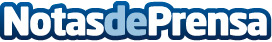 Bailarinas españolas en el "Youth America Grand Prix"10 Jóvenes bailarinas españolas de entre 9 y 19 años participaran en la Semi-final europea del YAGPDatos de contacto:Marta Bustamante ArisDirectora Artística, Jove Ballet de Catalunya675321492Nota de prensa publicada en: https://www.notasdeprensa.es/bailarinas-espanolas-en-el-youth-america-grand-prix Categorias: Artes Visuales Educación http://www.notasdeprensa.es